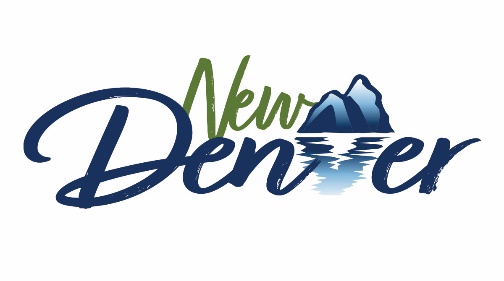 VILLAGE OF NEW DENVERNOTICE OF DISPOSITION OF LAND AND ASSISTANCEIn accordance with Section 24 and 26 of the Community Charter, the Council of the Village of New Denver hereby provides notice of its intent to (1) dispose of property at 602 Slocan Avenue (shown as “Subject Property” outlined in red on the map below) by way of lease to New Denver & Area Housing Society to build and operate a housing unit for those with special housing requirements and/or limited income; and (2) provide assistance to the New Denver & Area Housing Society by disposing the Subject Property for less than market value.Description of Land:602 Slocan Avenue – Legally described as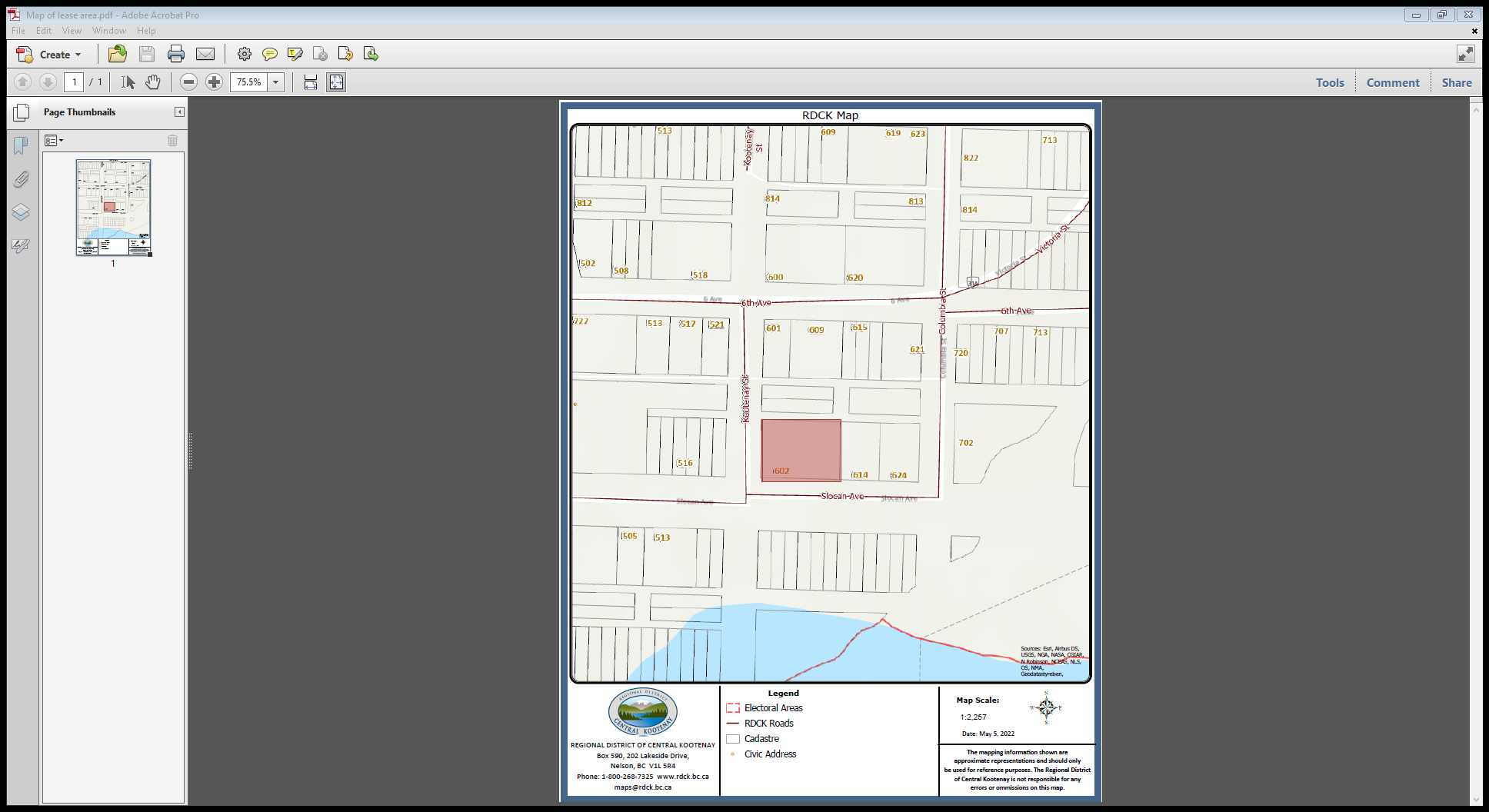  Parcel D, Block 51, District Lot 549 Kootenay District, Plan 557	Nature of Disposition:60 year leasePersons Acquiring the Property:New Denver & Area Housing SocietyAssistance provided (considerationreceived by the Village of New Denver):Rent of $10 per year of the TermFor more information call, email or visit the Village office:115 Slocan AvenueNew Denver  BC  V0G 1S0Ph: 250-358-2316Email: office@newdenver.ca